Студенческий меридиан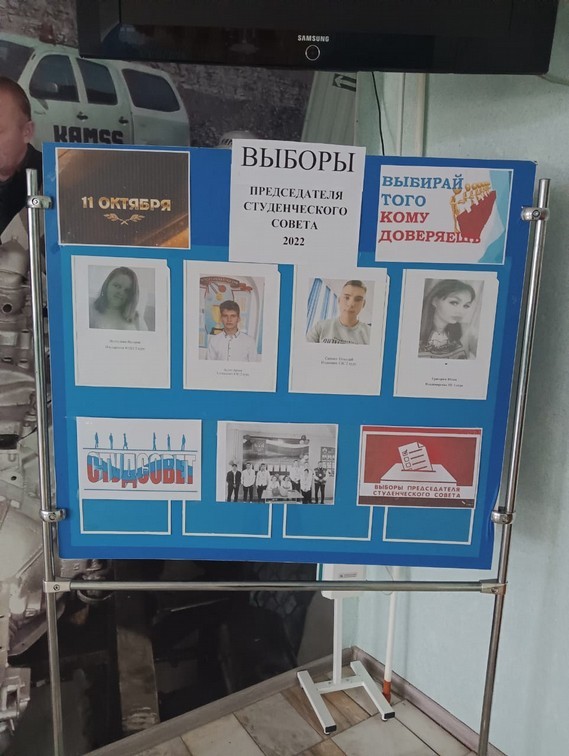 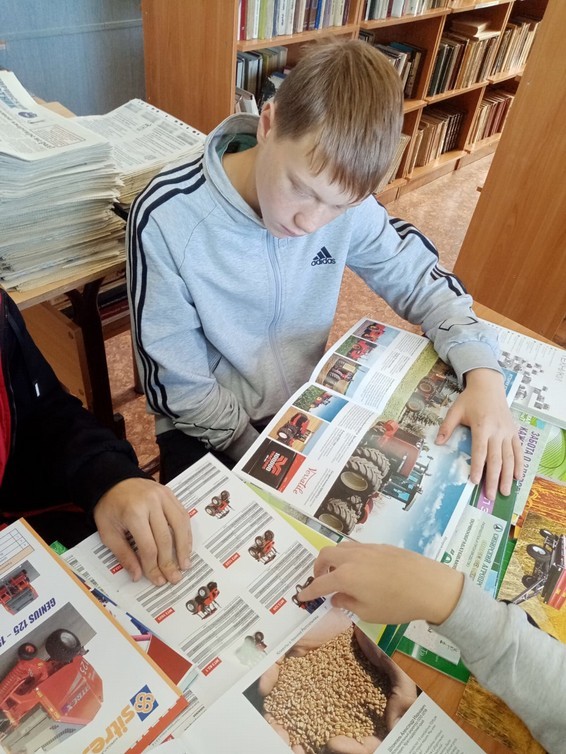 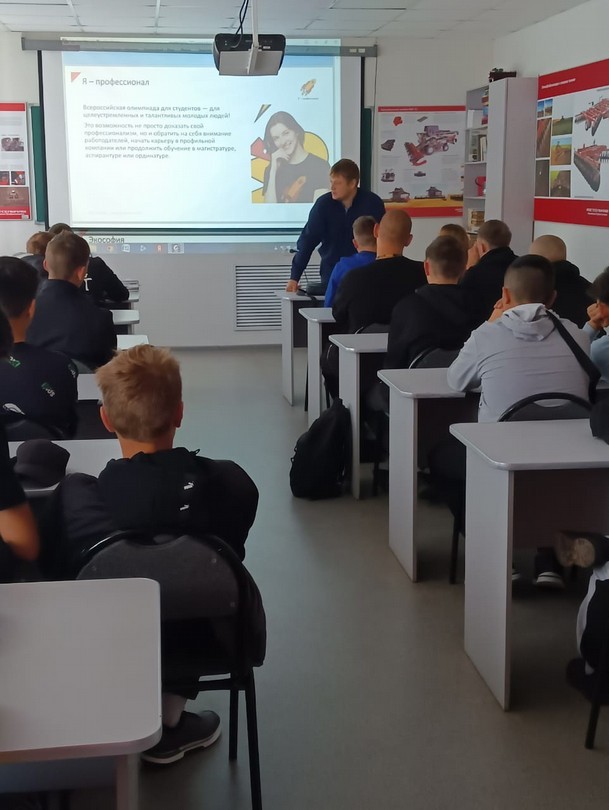 В ЭТОМ ВЫПУСКЕ:ВЫПУСК №1	       ОКТЯБРЬ 2022   Анонс                       (1)В данном выпуске мы вам расскажем о прошедших за октябрь мероприятиях аграрного техникума.  Новости   Советы           первокурсникамПрофилактика трезвой жизни (8)Литературная страница	(9)(2)(7)Совсем недавно у нас состоялись выборы председателя студенческого совета, итоги которого вы можете посмотреть на странице новостей.В техникуме так же прошел декадник для обучающихся по специальности «Эксплуатация и ремонт сельскохозяйственной техники и оборудованияНад газетой работали: Корреспондент:Токарева А.М.Верстальщики:Токарева А.М.Иванов Д.А.Редактор:Ирлянова Г.В.Тираж-25 экземпляров.Наш адрес: РХ, Ширинскийр-н, с.Шира, ул.Школьная 1Мы в ВК:https://vk.com/club198756157ВыборыНовостиПобедитель выборов:11   октября   2022   года   в   ГАПОУ   РХ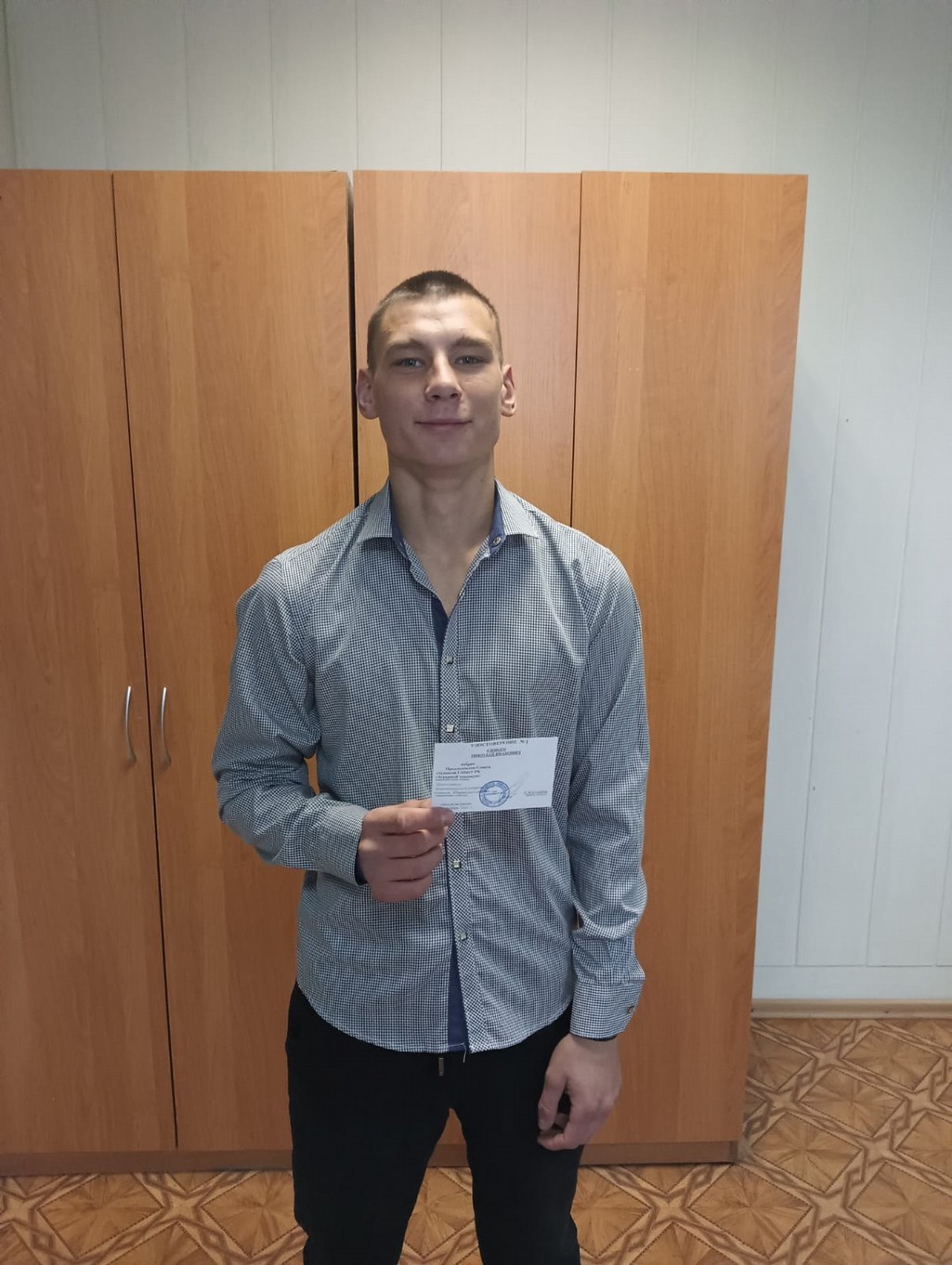 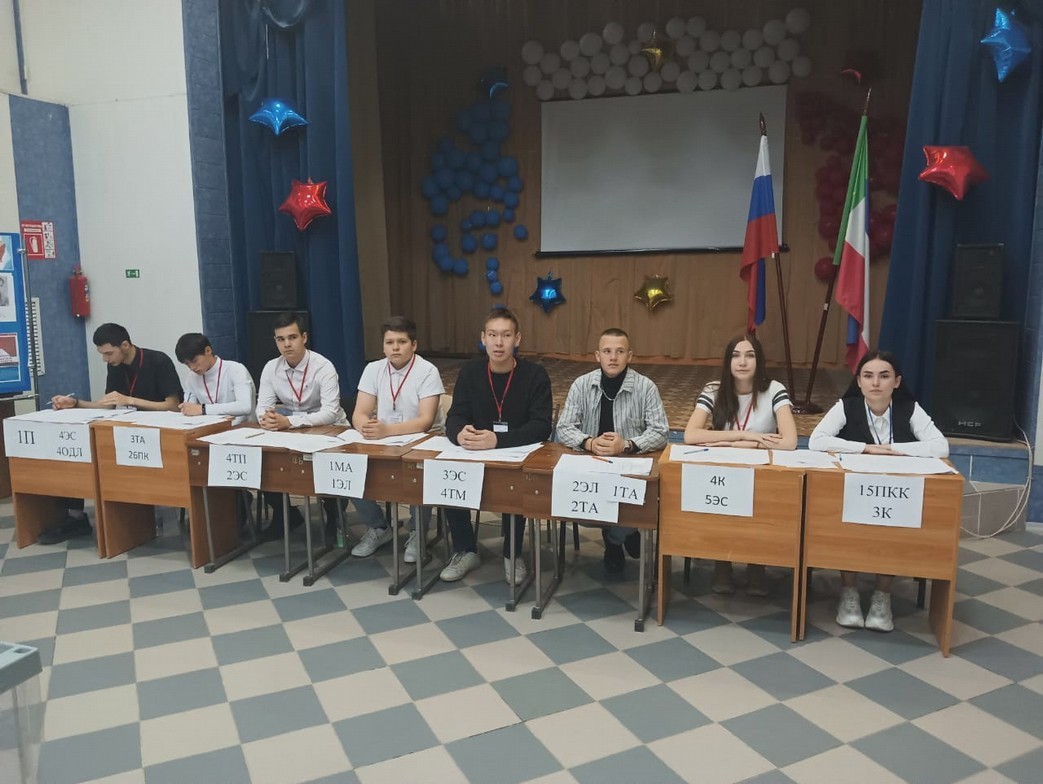 «Аграрный техникум» состоялись выборы председателя Совета студентов.Для организации и проведения выборов была создана инициативная группа из числа обучающихся техникума под руководством педагога-организатора Вакулиной Е.В. Ими была проведена огромная работа по формированию избирательной кампании, агитационных мероприятий. Традиционно в проведении выборов непосредственное участие принял Избирком района: были напечатаны списки студентов и педагогов, участвующих в голосовании, оборудованы места для голосования. Сама процедура голосования проходила очень серьезно: журналы регистрации, индивидуальный бюллетень для голосования, урна, наблюдатели от студентов — все это было призвано настроить избирателей сделать свой выбор ответственно и осознанно. Неудивительно, что равнодушных не было как со стороны студентов, так и со стороны педагогического состава. Организованные таким образом мероприятия помогают уровень знаний по избирательному праву.В      выборах      приняли      участие      398избирателей, что составляет 87% от общего числа.Свои	кандидатуры		на	должность председателя				выдвинули			четверо обучающихся: Григорюк Юлия (группа 1П), Синько Николай (группа 4ЭС), Белов Артем (4ЭС), Валлиулина Валерия (4ОДЛ) Победителем с наибольшим количеством голосов стал Синько Николай, обучающийся группы	4	ЭС			второго		курса.	За	него проголосовали		62%	избирателей.	При подведении итогов было установлено, что нарушений		в	процессе		голосования		не выявлено.На	торжественной	линейке	председательизбиркома Ширинского района Егоркин С.В. вручил Николаю удостоверение и пожелал ему удачного рабочего года. Активисты избирательной кампании были отмечены грамотами.Поздравляем с победой Николая и желаем успехов на столь высокой и значимой должности! А студсовету желаем новых проектов и ярких идей!Николай Синько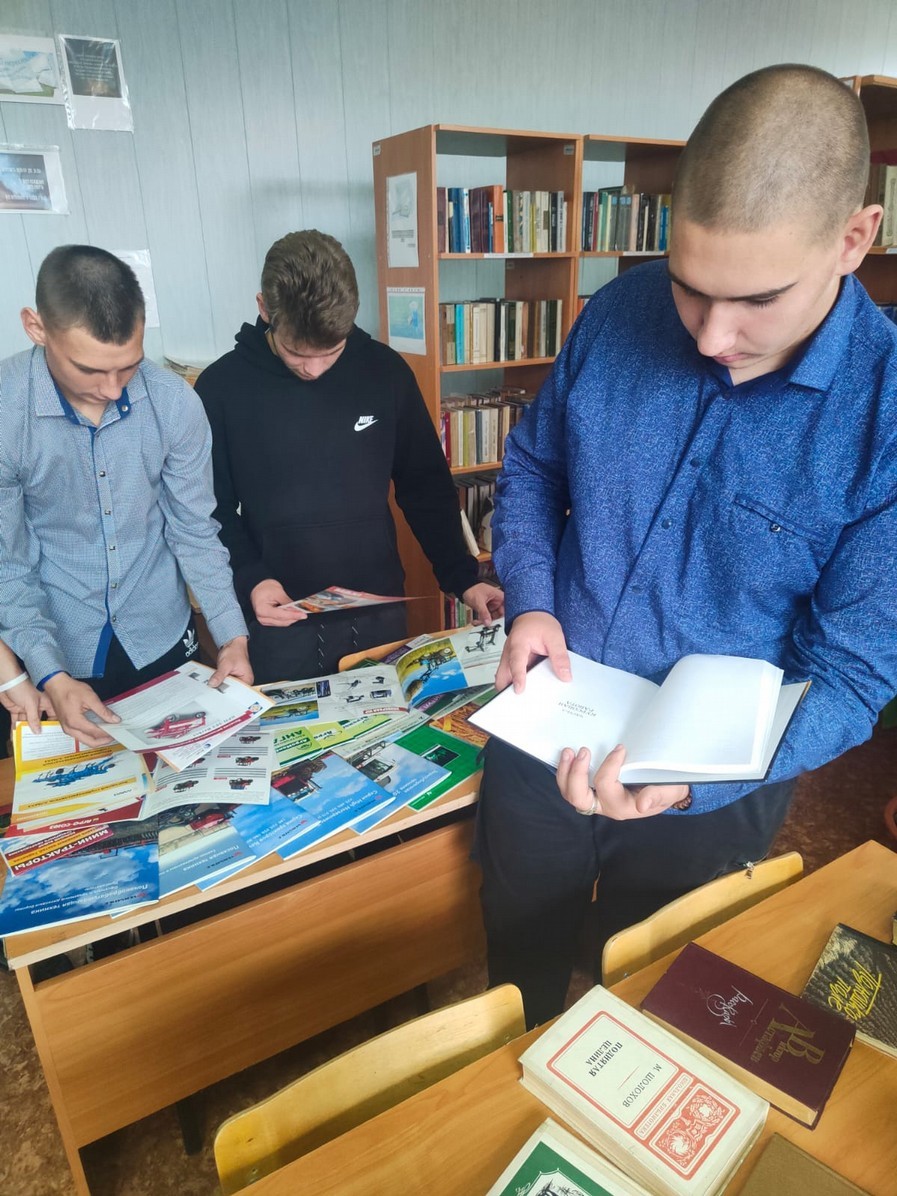 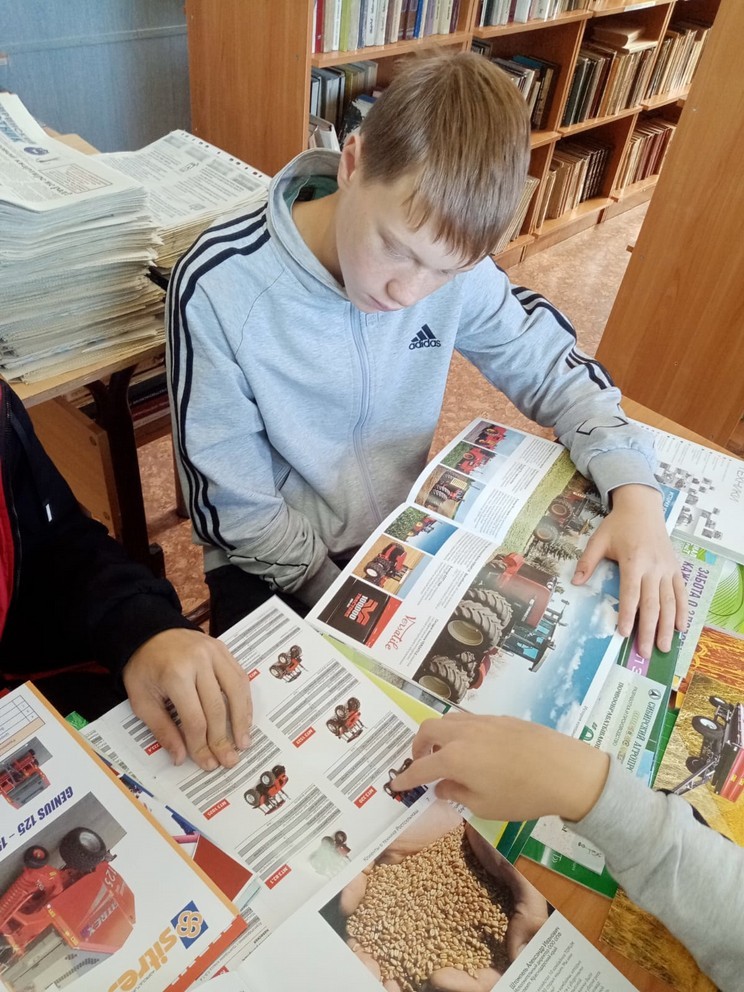 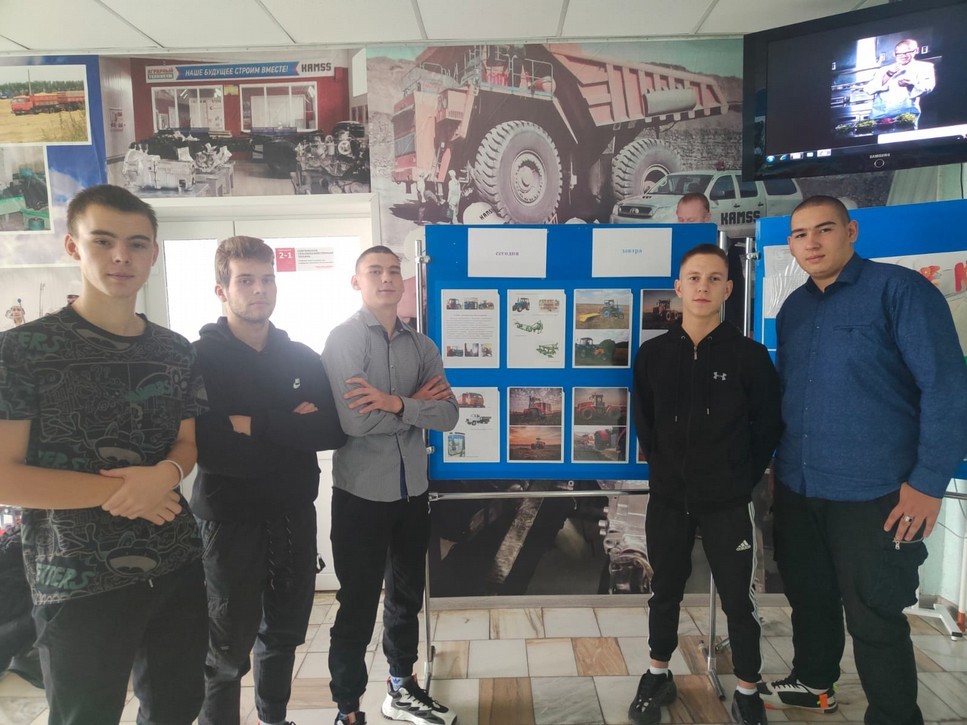 ДекадникВ аграрном техникуме с 11.10. по21.10 2022 проходил декадник для обучающихся по специальности«Эксплуатация и ремонт сельскохозяйственной техники и оборудования», направленный на повышение престижа рабочих специальностей, повышение профессионального мастерства будущих специалистов. В эти дни прошли интересные мероприятия: олимпиады и конкурсы, круглые столы, «Веселые старты», акции.На протяжении всего декадника в библиотеке техникума работали выставки учебной и специальной литературы и книжная выставка«Слава людям, в труд влюбленным!», посвященная истории, традиции празднования Дня работников сельского хозяйства.По итогам проведенных мероприятийгруппа 4 ЭС проявила высокую активность.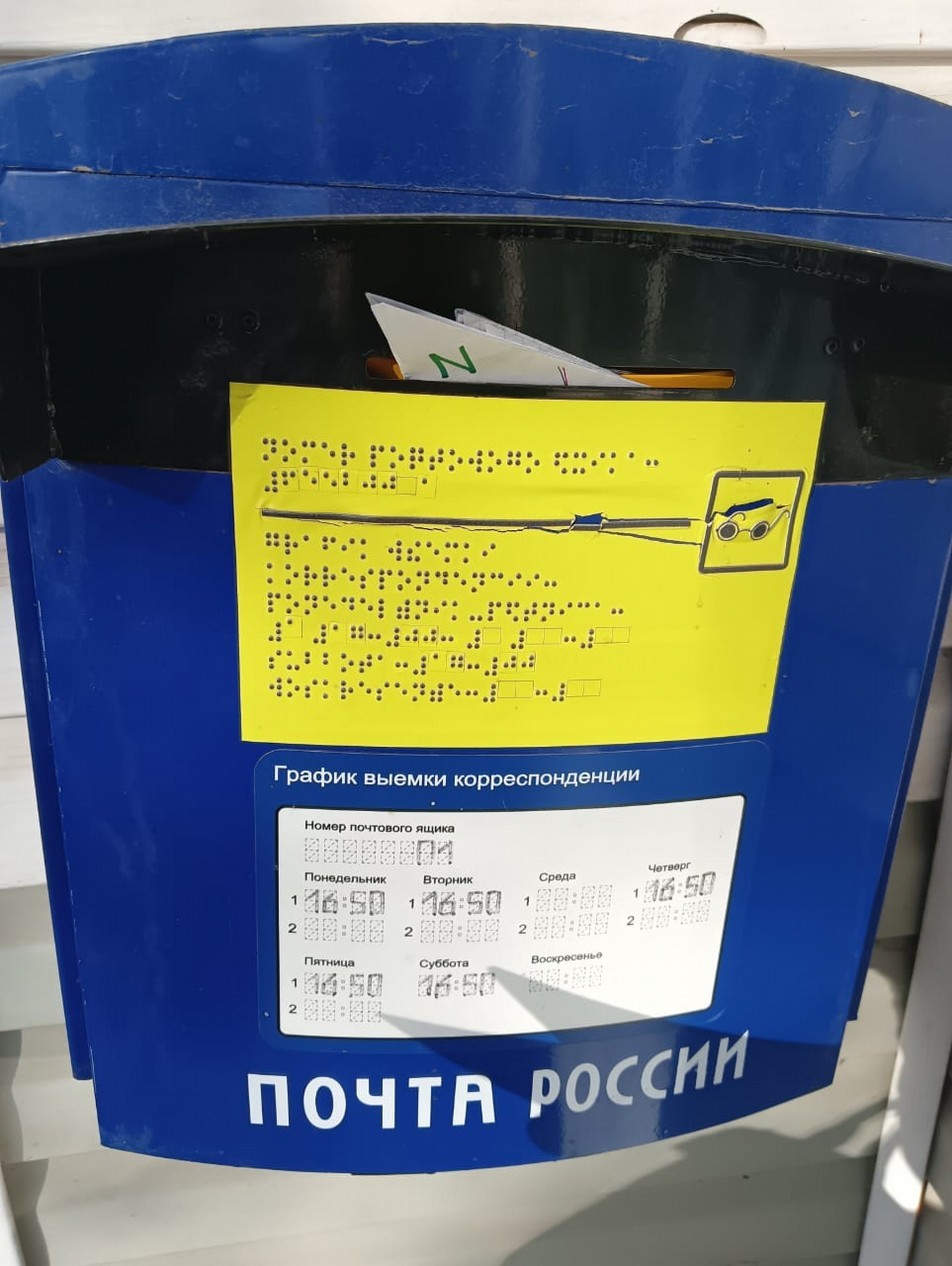 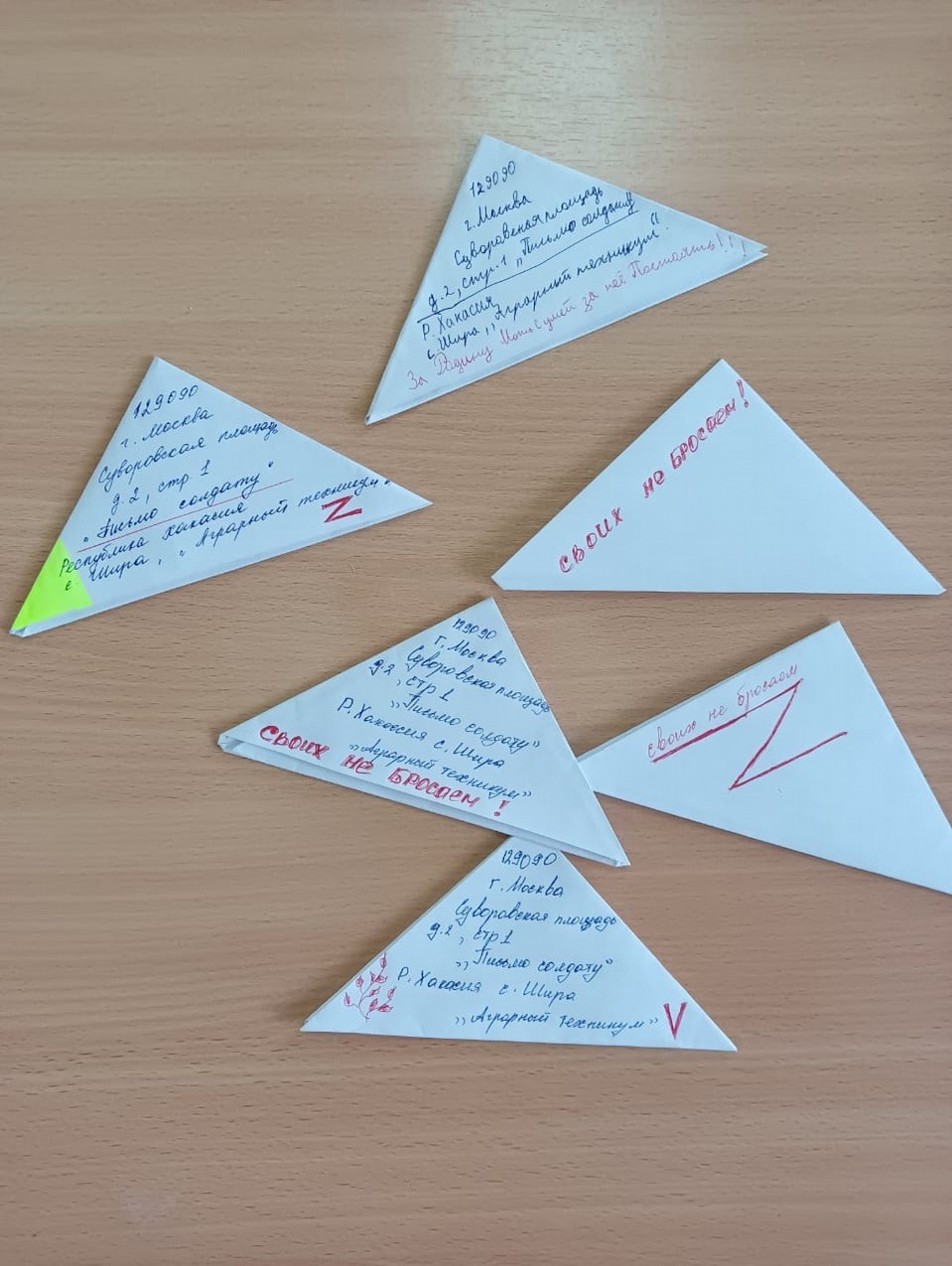 Письмо солдатуВ России стартовала акция под названием«Письма добра солдатам». Другое название акции – #МЫВМЕСТЕ. Еще одно ее название – «Добрые письма». В чем суть и смысл этой акции? Суть – в письмах. Но не в простых письмах, а письмах российским солдатам, которые в настоящее время выполняют свой долг, принимая участие в специальной военной операции на Украине.И совсем неважно, знает ли российский подросток того солдата, которому они шлют весточку. Также неважно, знает ли российский солдат того мальчишку или ту девчонку. Дело здесь в другом. Военная операция – дело тяжелое, здесь солдат каждый час рискует своей жизнью. И так приятно бойцу в минуты отдыха получить добрую весточку в виде письма! И совсем неважно, от кого она, гораздо важнее, что в той весточке написано. Если в ней добрые и теплые слова, то они для солдата много чего значат. Ведь это весточка из другой, из мирной жизни, а, значит, адресат не так и важен. Именно такие письма отправляли сегодня студенты техникума по почте. Во всех учебных группах акция нашла отклик.Обучающиеся обратились со словами благодарности к тем, кто сейчас на передовой.Мы надеемся, что наши письма согреют души солдат в это нелёгкое для страны время. Окажут поддержку солдатам и мобилизованным и донесут наши мощные заряды добра, тепла и уважения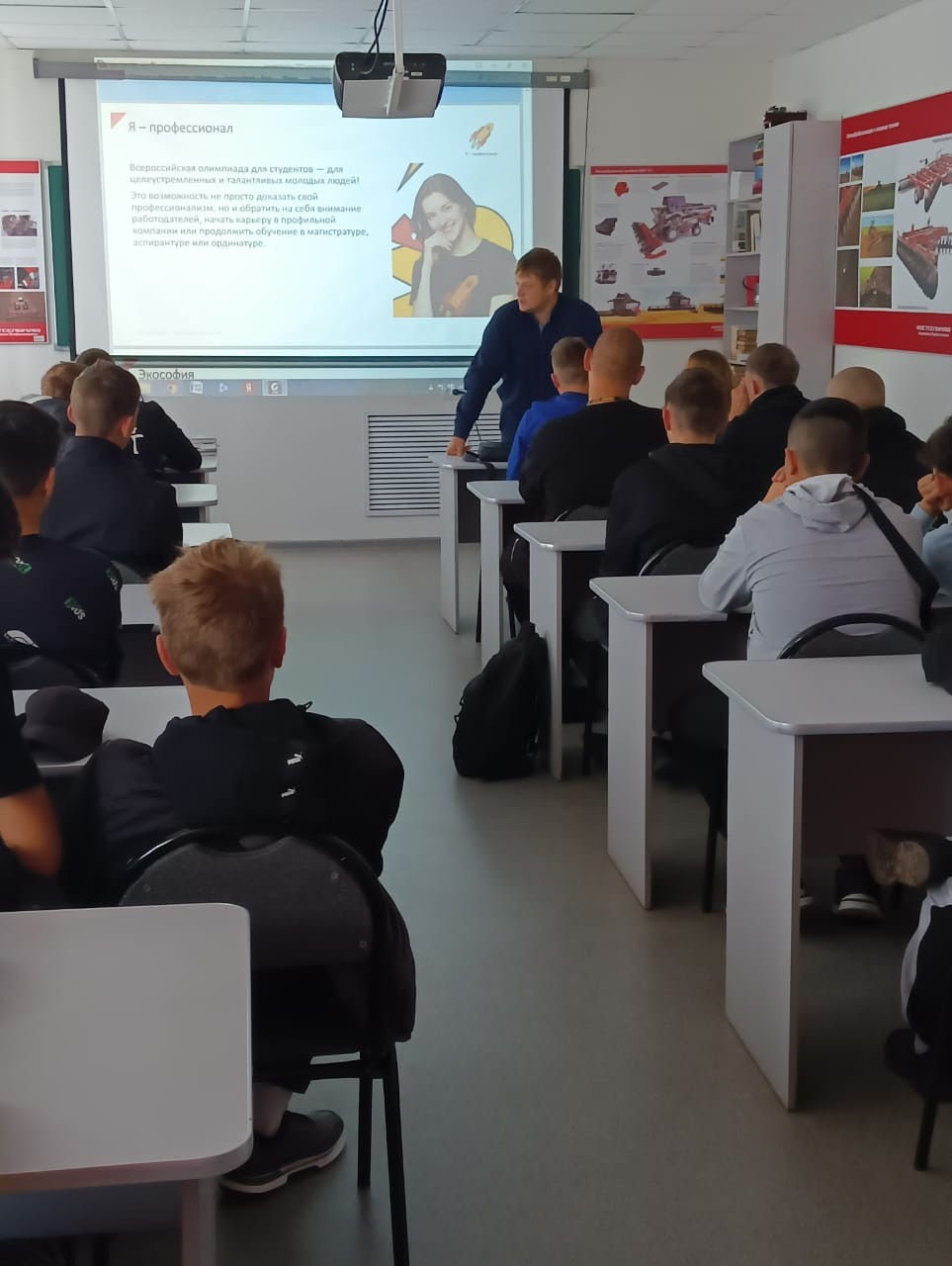 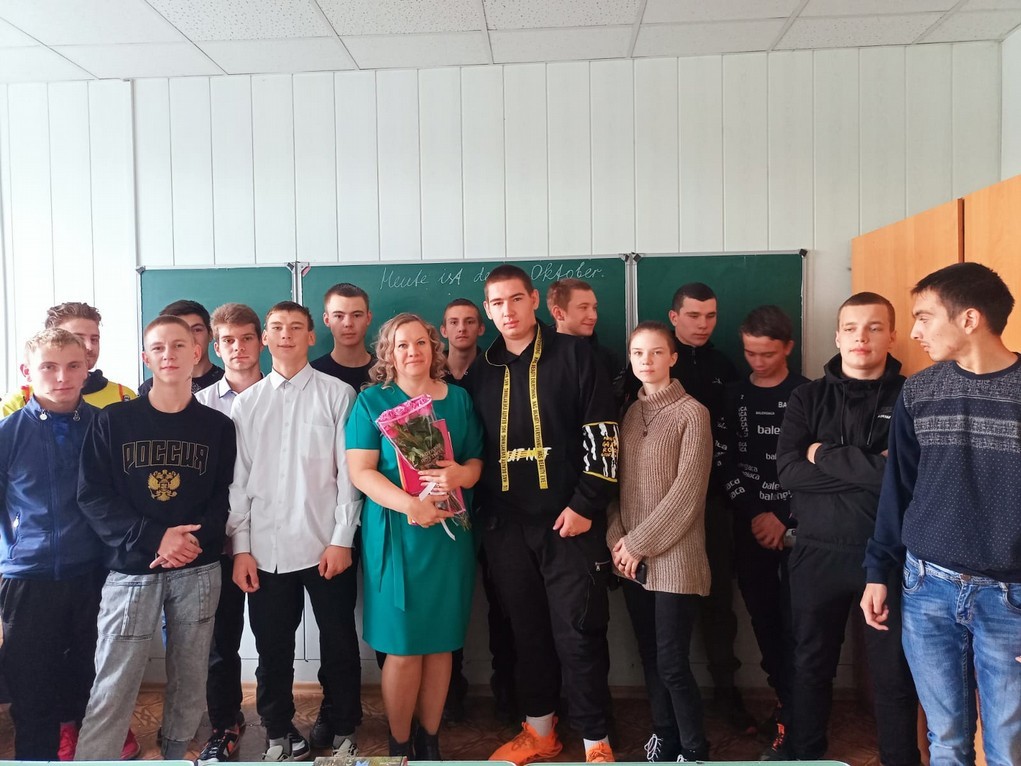 Разговоры о важномС нового учебного года во всех образовательных учреждениях страны каждый понедельник начинается с занятия «Разговоры о важном». Основные темы связаны с ключевыми аспектами жизни человека в современной России: День учителя, День отца, День музыки и др.Студенты с удовольствием оказываются вовлечены в проводимые мероприятия, активно участвуют в дискуссиях.Как относятся к «Разговорам о важном» педагоги?По	словам		заместителя		директора аграрного	техникума	Мадоян	Г.Е., патриотическим	воспитанием		в общеобразовательных		учреждениях занимались и раньше, в том числе в рамках традиционных классных часов.«Разговоры о важном», по сути, структурировали эту работу, предложили педагогам полный пласт материалов для этих занятий, упростив тем самым педагогам задачу.— Тот факт, что есть рекомендованные готовые методические материалы, причем не только планы уроков, но и презентации, и видео, которые можно использовать, — это, конечно, хорошо, тем более на первых порах. У педагогов и без того много основной работы. На этом фоне, безусловно, любая новация в учебном плане — это лишняя нагрузка. В этот раз инициаторы введения нового занятия об этом подумали наперед, — прокомментировал заместитель.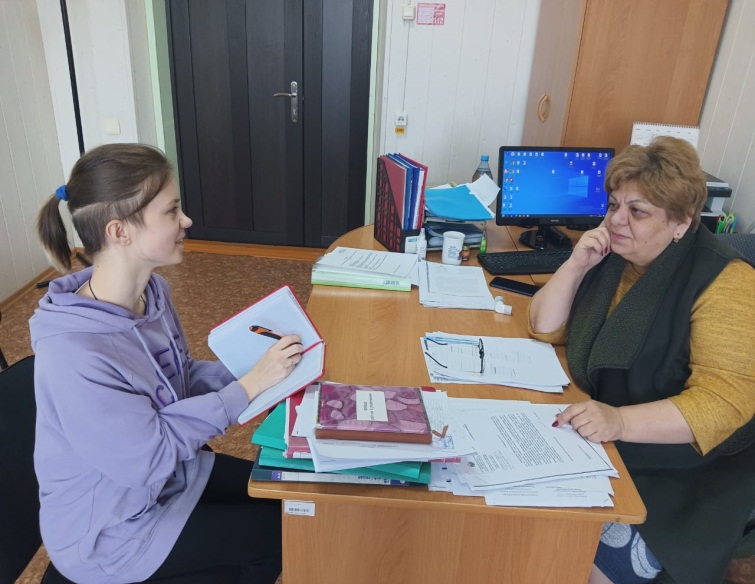 Сами педагоги пока позитивно оценивают нововведение. Они отмечают, что «Разговоры о важном» позволяют более предметно беседовать с детьми о каких-то знаменательных вехах в жизни общества. 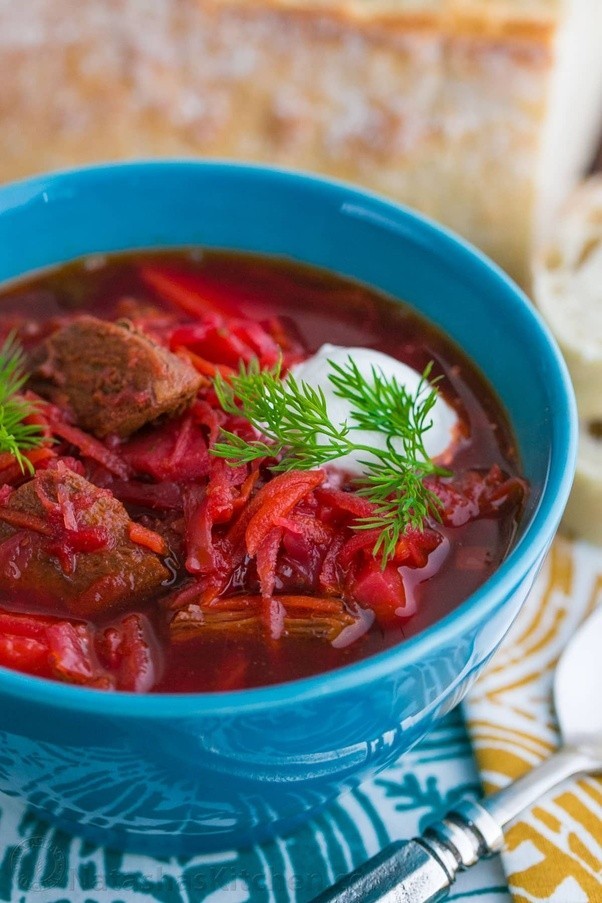 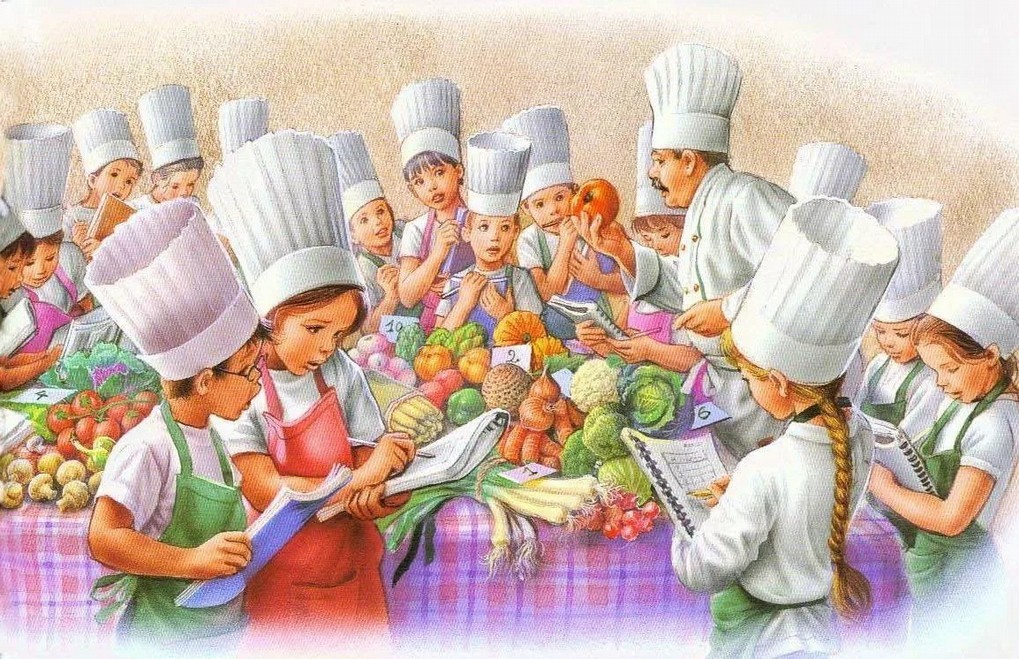 Отчет о проведении недели«Повар-кондитер»С 17.10.22 по 21.10.22 в «Аграрном техникуме» проходила неделя«Повар-кондитер». В ней принимали участие обучающиеся 1 и 4 курсов. Профессиональная неделя дает обучающимся возможность применять своизнания независимо от уровня подготовки.Основная цель: развитиетворческих способностей обучающихся их повышение мотивации к будущей профессии.В работе с обучающимися были задействованы преподаватель профессионального цикла Леонова Е.В и мастер производственногообучения Мосина Г.Я Обучающиеся были вовлечены в интересные мероприятия . Была выпущенагазета в «Мире кулинарии», подготовлена презентация « УдивительнаяПрофессия «Повар-кондитер»», Представлены исследовательские работы сопросом населения о блюдах русской и хакасской кухни.Так же проведена исследовательская работа о современной науки«Молекулярной кухни»С интересом решали Кулинарную викторинуобучающиеся с других групп. Проведен мастер класс по теме«карвинг».Особенно хочется отметить группу 25 ПК они активно подготовили стенгазету.Презентации и мастер-класс подготовили: НикифороваАнастасия, Соловьева Светлана, Тунева Лариса, Сединкина Олеся, Шулека Юлия ,Поркин Алексей, Дружинина ДианаСоветы первокурсникамВсем привет! Я Анастасия, студентка второго курса, автор газеты «Студенческий меридиан». И сегодня я в качестве корреспондента беру интервью у студентов первого и второго курса, чтобы узнать об их впечатлениях, студенческих трудностях, с которыми они сталкиваются, поинтересоваться какие советы могут дать более взрослые ребята первокурсникам.Итак, рядом со мной студенты первого курса группы 1П Елсевар и Юлия: «Почему вы выбрали именно этот техникум?»Елсевар: «Я пришел сюда учиться, потому что хочу связать свою жизнь с педагогикой, так как мне нравится проводить время с детьми, то есть играть, разговаривать с ними, объяснять что-то».Юлия: «Специальность педагога начальных классов показалась мне интересной, в ней есть всё то, что мне необходимо для развития моих способностей».Анастасия: «А на что обратили внимание первым делом?»Елсевар: «Я сразу заметил, какая дружеская атмосфера и сплочённый коллектив в этом месте».Юлия: «Первым делом я обратила внимание на позитивный настрой преподавателей, они дарили этот позитив ребятам».Анастасия: «Чего вы ожидаете от студенческой жизни?»Елсевар: «Я хочу получить образование, общение с новыми интересными людьми, развить в себе новые таланты».Юлия: «Я ожидаю много интересной информации, которая будет в будущем мне полезна».А сейчас мы отправляемся к студентам второго курса группы 4ЭС, Максиму и Александру.Анастасия: «Что бы вы посоветовали первому курсу?»Максим: «Я бы посоветовал ходить на все пары, делать всегда домашнее задание для закрепления и усвоения материала, который дают на парах».Александр: «Первому курсу я бы посоветовал хорошо учиться, находить общий язык с преподавателями, активно участвовать во всех мероприятиях техникума. Ладить с группой, не конфликтовать ни с кем. Не оставлять все на потом, делать все сразу, потому что потом гораздо сложнее будет во всем разобраться, и не факт что все успеешь в срок».Анастасия: «С какими сложностями вы сталкивалась на первом курсе?»Максим: «Трудности заключались в адаптации к новым людям (как к одногруппникам, так и к преподавателям), к расположению кабинетов».Александр: «На первом курсе у меня не возникло сложностей, так как я привык жить в таком ритме жизни. Я старался всё успеть, всё сделать сразу и качественно, и у меня это получалось».Анастасия: «Что пожелаете первокурсникам?»Максим: «Я пожелаю первым курсам удачи и успехов в своих начинаниях».Александр: «Первокурсникам я пожелаю хорошей учёбы, быть активистами и сдать сессию на «отлично»».Я присоединяюсь ко всем пожеланиям. В заключение хочу вернуться к старым добрым, но очень поучительным русским народным пословицам: поспешишь – людей насмешишь; делу время, а потехе час.На этом наш репортаж подходит к концу. До новых встреч! P.S: Анастасия Токарева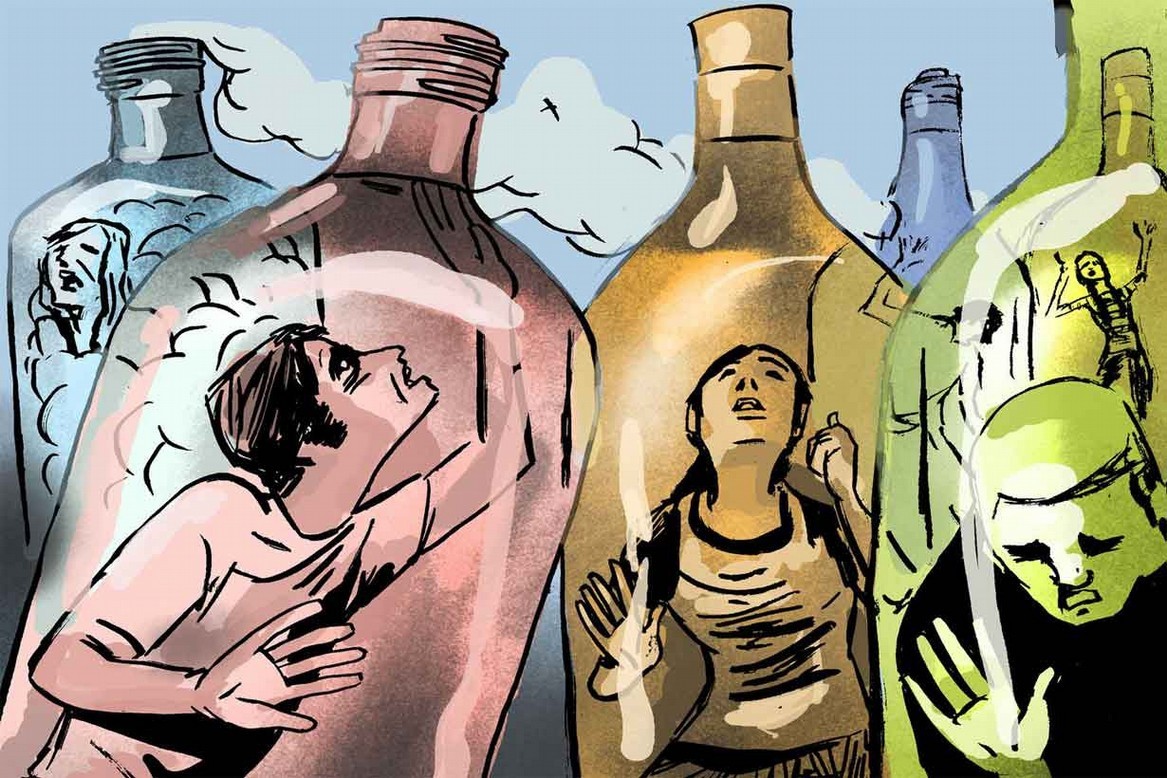 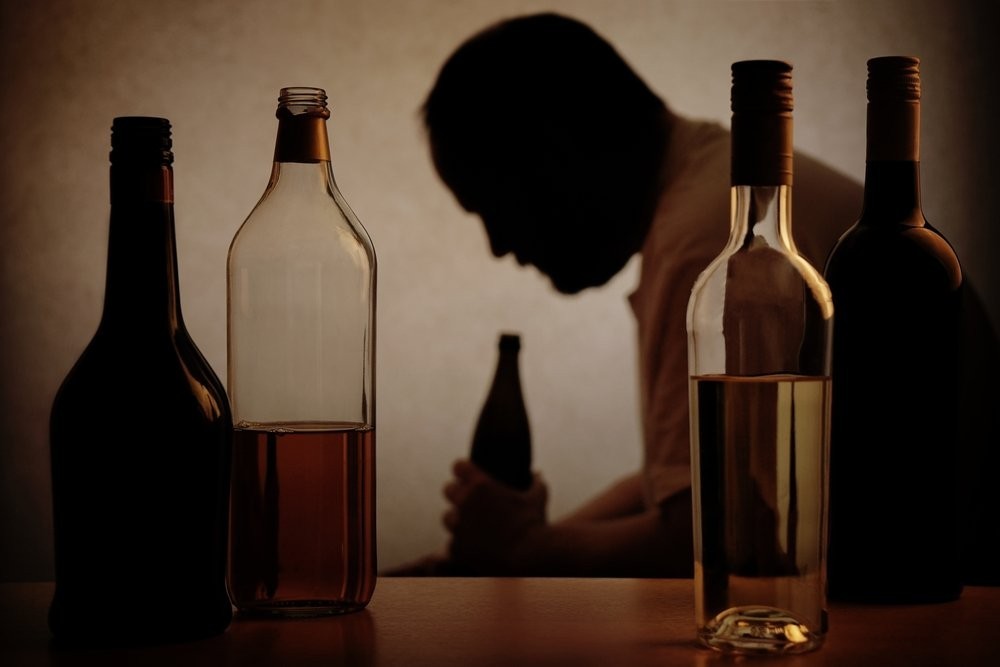 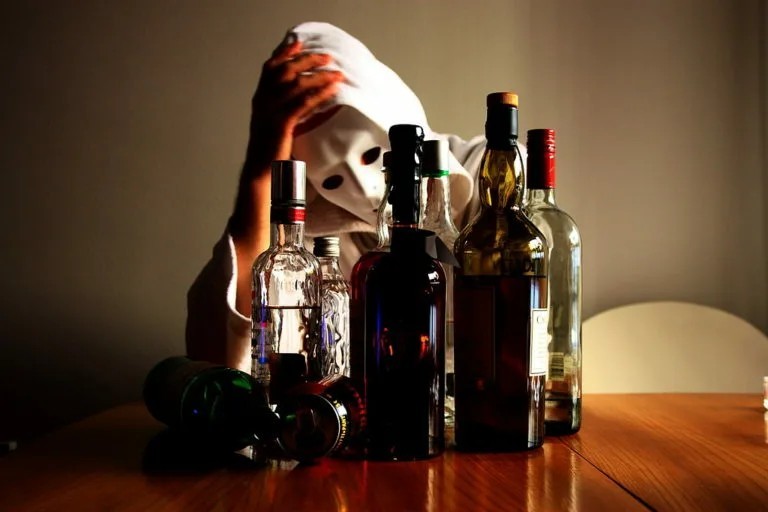 Профилактика трезвой жизни« Пьянство есть упражнение в безумии»P.S: ПифагорПохититель рассудка — так именуют алкоголь с давних времен. С убийственным сарказмом перечисляет поводы для пьянства английский поэт Роберт Берне. Его слова сохраняют актуальность в наше время:Для пьянства есть такие поводы: Поминки, праздник, встреча, проводы, Крестины, свадьбы и развод,Мороз, охота, Новый год, Выздоровленье, новоселье, Печаль, раскаянье, веселье Успех, награда, новый чин,И просто пьянство – без причин.(Перевод С. Я. Маршака)Алкоголизм — тяжелая хроническая болезнь, в большинстве своем трудноизлечимая. Она развивается на основе регулярного и длительного употребления алкоголя и характеризуется особым патологическим состоянием организма: неудержимым влечением к спиртному, изменением степени его переносимости и деградацией личности. Для алкоголика опьянение представляется наилучшим психическим состоянием.Это влечение не поддается разумным доводам прекратить пить. Алкоголик направляет всю энергию, средства и мысли на добывание спиртного, не считаясь с реальной обстановкой (наличие денег в семье, необходимость выхода на работу и т. п.)Помните: У людей всегда имеются проблемы, и обращение к алкоголю и другим наркотикам их не разрешает, а скорее порождает новые. Не наркотики разрешают проблемы, а люди!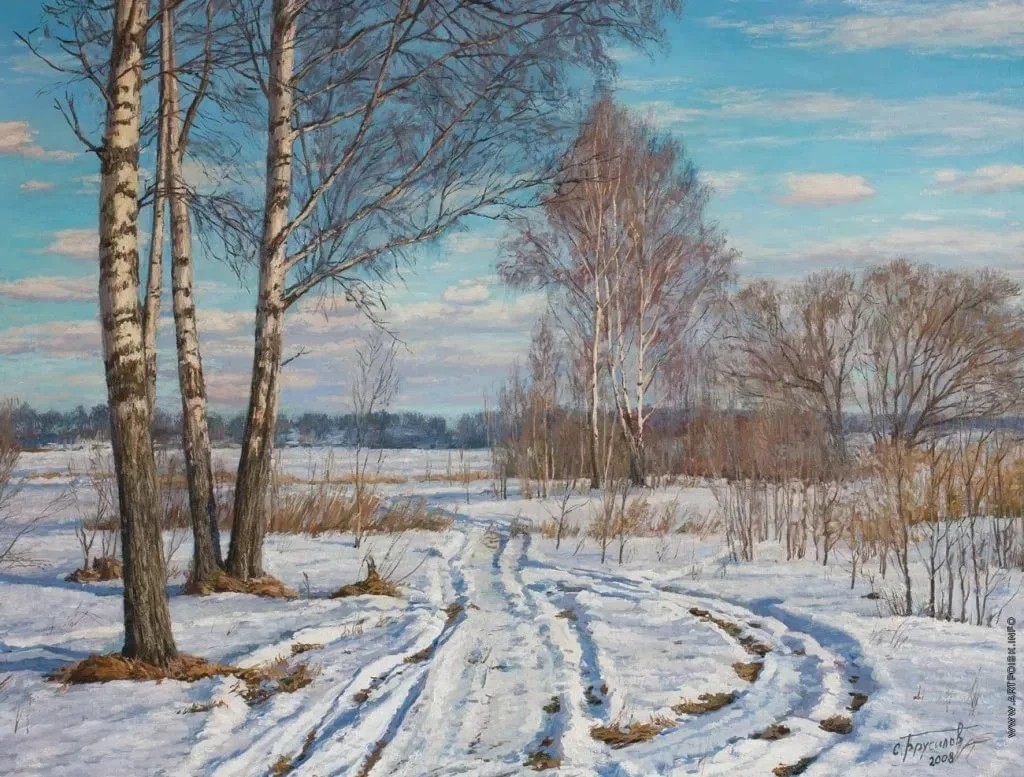 Литературная страница***Блокада. Ленинград.Тот самый каменный град        И те самые железные люди.Их голод сильно погубит,Даже сильнее бомбёжек и пуль,Но они не сдадутсяИ пройдут этот жизненный путь. Пусть до конца дойдут и не все.Но при смерти, они не сдаются!                     Да, они сильно потеряются в весе,                     Да, им голод трудно даётся.И, поедая крыс и котов, Каждый был к смерти готов, Но, они никогда не сдаются! Они стойкие люди,Они играют концерты, Поражая врагов!А сколько родных у детей было убито! Дети жили дальше: пусть в голоде; Пусть сердце их было разбито; Кутались в последние тряпки на холоде, Но, выдержали!Конечно не все, но достаточно многие. А доказательство: Танин дневник.И Таня, прошедшая блокаду,Но не прошедшая главной дороги.                     Они победили сквозь голод и холод.                      Они есть самое сильное чудо.Выдержал тот самый каменный город, И победили те самые железные люди. P.S: Токарева Анастасия (4 ЭС)***Пусть пути наши разошлись давно,Но не забывай, с кем тебе было хорошо,Уютно и тепло.Не ищи замен такому человеку, Который подарил тепло, не прося взамен чего-то больше.Все равно ведь не найдешь!И вернешься ты к нему,Пусть через многие года,Но ведь все равно вернешься же.И это будет навсегда!P.S: Тарасова Анастасия (1П)×Искра мраморных глаз×Холод, жёлтые листья, ветер, друзья. Сейчас тебе это без надобности.Плед, кофе, небольшой беспорядок, семья. Да и остальные мелкие подробности,Даже на это внимания ноль.Потому что наступила пора,Пора тишины и покоя, только позволь Присесть рядом с тобой,Чтобы виднелась искра.   Искра твоих мраморных глаз,Что внимательно смотрят в окно, Наблюдают за снегом, как в первый раз,А я слепо попиваю вино.Гляжу на тебя, в глаза цвета волн, И моё сердце вновь влюбленоВ мрамор в глазах, в снежный фон.Теперь и мне на "внешнее" все равно, Сидя рядом с тобой, я уйду в полусон. Ты обнимешь меня,Я нежно усну, под твой нежный тон.   P.S: Токарева Анастасия (4 ЭС)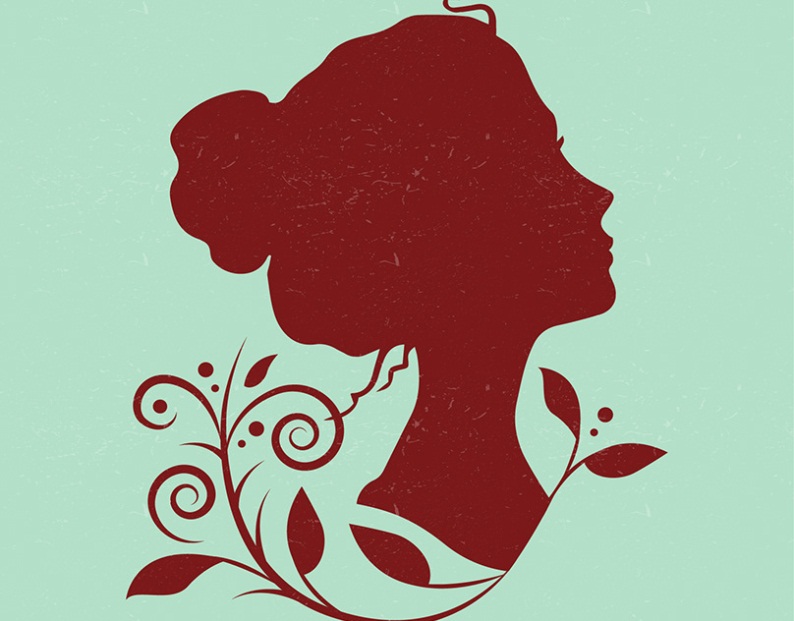 